Distracted Driving Awareness Month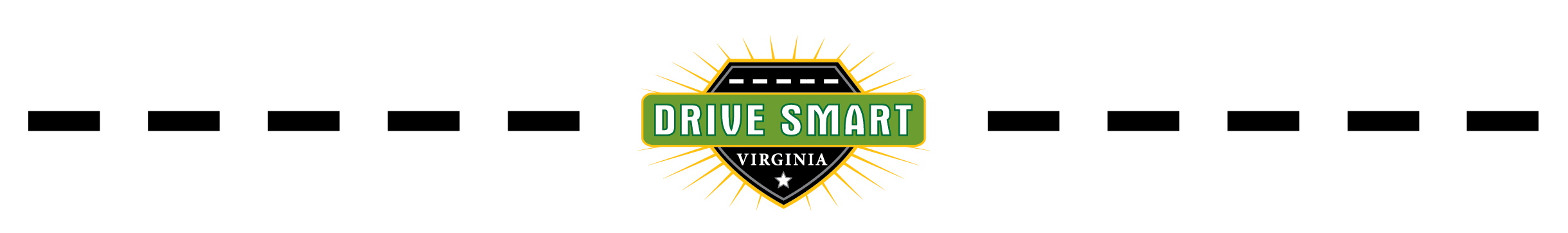 Sample Email to EmployeesYour safety is this company’s top priority. For most of us, the most dangerous part of the workday is the commute. Last year there were more than 1,000 traffic fatalities in Virginia for the first time in 15 years! Do you know It is illegal in Virginia to hold a handheld communication device (phone) while operating a moving motor vehicle? Still, we see drivers doing it every day.At any given daylight moment across America, approximately 660,000 drivers are using cell phones or manipulating electronic devices while driving.  Please don’t be one of them. It’s a dangerous habit and diminishes your ability to react to hazards.Other distractions, like eating, applying makeup, adjusting the radio or air conditioning, can also be dangerous.  Anything that draws your attention away from the task of driving is distracted driving and can cause a crash.April is Distracted Driving Awareness Month in Virginia and we are asking all employees to please buckle-up and put the phone down while driving.  If you are unsure of this company’s policy regarding cell phone use while driving on company business, please ask your supervisor.  We want you and your family to be safe on the road.    